№  2                                                                                     «31» января  2022г.Об утверждении стоимости услуг, предоставляемых согласно гарантированному перечню услуг по погребению на территории муниципального образования «Лекаревское сельское поселение Елабужского муниципального района Республики Татарстан» на 2022 год	В соответствии с Федеральным законом от 06 октября 2003 года № 131 -ФЗ «Об общих принципах организации местного самоуправления в Российской Федерации», Федеральным законом от 12 января 1996 года № 8-ФЗ «О погребении и похоронном деле»,  постановлением Кабинета Министров Республики Татарстан от 18 мая 2007 г. № 196 «О мерах по реализации Федерального закона «О погребении и похоронном деле в Республике Татарстан», Постановлением Правительства РФ от 27.01.2022 г. № 57 "Об утверждении коэффициента индексации выплат, пособий и компенсаций в 2022 году», Исполнительный комитет Лекаревского сельского поселения Елабужского  муниципального района Республики ТатарстанПОСТАНОВЛЯЕТ:         1. Установить с 1 января 2022 года по 31 января 2022 года на территории муниципального образования «Лекаревское сельское поселение Елабужского муниципального района Республики Татарстан» стоимость услуг, предоставляемых согласно гарантированному перечню услуг по погребению, в сумме 6424,98 руб. в соответствии с Приложением 1 и Приложением 2.         2. Установить с 1 февраля 2022 года на территории муниципального образования «Лекаревское сельское поселение Елабужского муниципального района Республики Татарстан»  стоимость услуг, предоставляемых согласно гарантированному перечню услуг по погребению в сумме 6964,68 руб. в соответствии с Приложением 3 и Приложением 4.       3. Рекомендовать гражданам обращаться за возмещением стоимости услуг, согласно гарантированному перечню услуг по погребению, в Управление Пенсионного фонда Республики Татарстан в Елабужском районе и г. Елабуге, Региональное отделение Фонда социального страхования РФ по Республике Татарстан,  Республиканский центр материальной помощи (компенсационных выплат) Елабужского муниципального района, Управление социальной защиты населения Елабужского района и г. Елабуга.    4. Настоящее постановление подлежит официальному опубликованию и распространяется на правоотношения, возникшие  с 01.01.2022 года    5. Контроль за исполнением настоящего постановления оставляю за собой.Руководитель                                                                    	   Л.И.ЗариповаПриложение № 1к постановлению Исполнительного комитета Лекаревского сельского поселения Елабужского  муниципального района Республики Татарстанот 31 января 2022 г. № 2Стоимость гарантированного перечня услуг по погребению в муниципальном образовании «Лекаревское сельское поселениеЕлабужского муниципального района Республики Татарстан»Приложение № 2к постановлению Исполнительного комитета Лекаревского сельского поселения Елабужского  муниципального района Республики Татарстанот 31 января 2022 г. № 2Стоимость гарантированного перечня услуг по погребению в муниципальном образовании «Лекаревское сельское поселениеЕлабужского муниципального района Республики Татарстан» Приложение № 3к постановлению Исполнительного комитета Лекаревского сельского поселения Елабужского  муниципального района Республики Татарстанот 31 января 2022 г. № 2Стоимость гарантированного перечня услуг по погребению в муниципальном образовании «Лекаревское сельское поселениеЕлабужского муниципального района Республики Татарстан»Приложение №4к постановлению Исполнительного комитета Лекаревского сельского поселения Елабужского  муниципального района Республики Татарстанот 31 января 2022 г. № 2Стоимость гарантированного перечня услуг по погребению в муниципальном образовании «Лекаревское сельское поселениеЕлабужского муниципального района Республики Татарстан»ИСПОЛНИТЕЛЬНЫЙ КОМИТЕТ ЛЕКАРЕВСКОГО СЕЛЬСКОГО ПОСЕЛЕНИЯ ЕЛАБУЖСКОГО МУНИЦИПАЛЬНОГО РАЙОНАРЕСПУБЛИКИ ТАТАРСТАН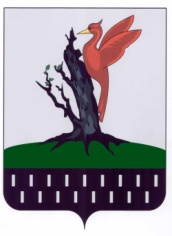 ТАТАРСТАН РЕСПУБЛИКАСЫАЛАБУГА МУНИЦИПАЛЬ РАЙОНЫМКО ЛЕКАРЕВО АВЫЛЖИРЛЕГЕ БАШКАРМАКОМИТЕТЫ ПОСТАНОВЛЕНИЕ	с.Лекарево                    КАРАР№наименование услугстоимость услуг (в руб.)1.Оформление документов, необходимых для погребения02.Предоставление гроба и других предметов, необходимых для погребения3006,43.Перевозка тела (останков) умершего на кладбище681,854.Погребение (рытье могил и захоронение)2736,73ВСЕГО:6 424,98№наименование услугстоимость услуг (в руб.)1.Оформление документов, необходимых для погребения02.Предоставление гроба и других предметов, необходимых для погребения3006,43.Перевозка тела (останков) умершего на кладбище681,854.Погребение (рытье могил и захоронение)2736,73ВСЕГО:6 424,98№Наименование услугСтоимость услуг (в руб.)1.Оформление документов, необходимых для погребения02.Предоставление гроба и других предметов, необходимых для погребения3186,303.Перевозка тела (останков) умершего на кладбище861,754.Погребение (рытье могил и захоронение)2 916,63ВСЕГО:6 964,68№Наименование услугСтоимость услуг (в руб.)1.Оформление документов, необходимых для погребения02.Облачение тела644,403.Предоставление гроба и других предметов, необходимых для погребения2 601,804.Перевозка тела (останков) умершего на кладбище861,755.Погребение (рытье могил и захоронение)2 856,73ВСЕГО:6 964,68